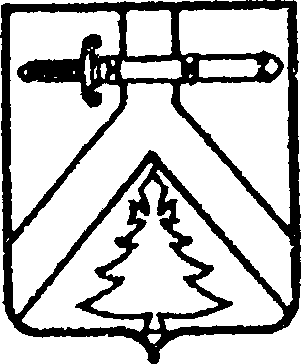 УПРАВЛЕНИЕ ОБРАЗОВАНИЯ АДМИНИСТРАЦИИ КУРАГИНСКОГО РАЙОНАПРИКАЗ25.08.2021                                              пгт. Курагино 			          	№ 233О районных конкурсах, фестивалях, соревнованиях,акцияхС целью организованного проведения районных конкурсов, фестивалей, акций, спортивно-массовых мероприятий, а также мероприятий подпрограмм «Одаренные дети», «Техническое творчество школьников Курагинского района», «Формирование у молодёжи негативного отношения к незаконному потреблению наркотических средств и психотропных веществ, алкоголю», реализуемых в рамках программы «Развитие образования Курагинского района, утвержденной постановлением администрации района от 01.11.2013 № 1100-п, подпрограммы «Безопасность дорожного движения в районе» муниципальной программы «Защита населения и территорий Курагинского района от чрезвычайных ситуаций природного и техногенного характера, охрана окружающей среды», утвержденную постановлением администрации района от 01.11.2013 №1102-п и в соответствии с нормативно-правовыми отношениями между образовательными учреждениями, возникающими при их организации, проведении и подвоза учащихся, плана работы управления образования администрации района, ПРИКАЗЫВАЮ:1.Утвердить перечень районных мероприятий на 2021-2022 учебный год согласно приложению.2.Руководителям образовательных организаций:2.1. предусмотреть в планах работы школы подготовку и участие в мероприятиях по выбранным направлениям; 2.2. направлять заявки на участие в мероприятиях в учреждения дополнительного образования не позднее одного месяца до начала проведения;2.3. предоставлять заявку диспетчеру системы ГЛОНАСС по уточнению маршрутов движения школьных автобусов за три дня до начала мероприятия.3. Руководителям организаций дополнительного образования:3.1 назначить ответственных из числа работников своих учреждений за проведение мероприятий;3.2. предоставить Положения о проведении мероприятия на учебный год (либо за 1 месяц до его проведения), заявку на обеспечение транспортом в управление образования администрации района не позднее одного месяца до начала мероприятия.4. Контроль над исполнением данного приказа возложить на Н.П. Занину, начальника отдела общего, дошкольного, дополнительного образования.Руководитель управления образования 		 	    		        Т.В. ЦипушниковаПриложение к приказу управления образования Курагинского района        от 25.08.2021 № 233Перечень районных мероприятий на 2021-2022 учебный год№ п/пНаименование мероприятияСроки проведенияФорма проведенияОтветственный исполнительСЕНТЯБРЬСЕНТЯБРЬСЕНТЯБРЬСЕНТЯБРЬСЕНТЯБРЬ1Первенство района по футболу среди юношей2008-200901.09.21 г.очноМБОУ ДО «Центр «СТЭК»»2Районная акция «Посвящение первоклассников в пешеходы»06.09.21 - 24.09.21гОУдистанционноМАОУ ДО «Центр дополнительного образования»3Совещание для координаторов  образовательных организаций  по сетевым  дополнительным общеобразовательным общеразвивающим программам (ДООП) 10.09.21г. (ЦДО)очноМАОУ ДО «Центр дополнительного образования»4Организация работы по выдаче сертификатов учета (реестровой записи) детям Курагинского района от 5-18 летЦДО (муниципальный опорный центр - МОЦ)дистанционноМАОУ ДО «Центр дополнительного образования»5Районный конкурс творческих работ «Территория здорового образа жизни»06.09.21 – 30.09.21г. 
(ОУ, ЦДО)дистанционноМАОУ ДО «Центр дополнительного образования»6«КИТ» (Компьютеры. Информатика. Технологии)20.09.21г. (ЦДО)дистанционноМАОУ ДО «Центр дополнительного образования»7 Совещание кураторов по работе с одаренными детьми 24.09.21г (ЦДО)МАОУ ДО «Центр дополнительного образования»8«Человек и природа» (естествознание)30.09.21г. (ЦДО)дистанционноМАОУ ДО «Центр дополнительного образования»9Проведение муниципального этапа краевого конкурса «Символы России. Символы края. Символы семьи»01.09. 21 – 17.09.21г.дистанционноМАОУ ДО «Центр дополнительного образования»10Акция «Сохраним лес живым»сентябрь-декабрьочноМБОУ ДО «Центр «СТЭК»»11Чемпионат и Первенство края по лыжным гонкам15-19.09.21 г.Г.КрасноярскочноМБОУ ДО Курагинская ДЮСШОКТЯБРЬОКТЯБРЬОКТЯБРЬОКТЯБРЬОКТЯБРЬ12Школьный этап всероссийской олимпиады школьников01-29.10.21 г.очноУправление образования администрации Курагинского района13Районная акция «Молодежь выбирает жизнь» за здоровый образ жизни и профилактика вредных привычек (наркомания, табакокурение, алкоголизм среди несовершеннолетних) 02.10.21 - 04.11.21г. дистанционноМАОУ ДО «Центр дополнительного образования»14Районная акция «Дорожный патруль»01.10.21 - 29.10.21г.дистанционноМАОУ ДО «Центр дополнительного образования»15«Ученик года – 2021» (школьный этап)04.10.21-08.10.21г.      очноМАОУ ДО «Центр дополнительного образования»16«Ученик года – 2021»  (районный этап)18.10.21 -22.10.21г.       очноМАОУ ДО «Центр дополнительного образования»17Слёт эрудитов29.10.21г.дистанционноМАОУ ДО «Центр дополнительного образования»18Всероссийский конкурс «Астра» (Природоведение для всех)30.10.21г..дистанционноМАОУ ДО «Центр дополнительного образования»19Всероссийский конкурс «Человек и природа» (в мире сказок)12.10.21г.дистанционноМАОУ ДО «Центр дополнительного образования»20«Леонардо» (конкурс – исследование)25.10.21г.дистанционноМАОУ ДО «Центр дополнительного образования»21Первенство СТЭК по волейболу среди юношей 2006-200812.10.21 г.очноМБОУ ДО «Центр «СТЭК»»22Первенство СТЭК по настольному теннису среди учащихся по положению13.10.21 г.очноМБОУ ДО «Центр «СТЭК»»23Личное первенство по шахматам среди учащихся 2004 и мл.13.10.21 г.очноМБОУ ДО «Центр «СТЭК»»НОЯБРЬНОЯБРЬНОЯБРЬНОЯБРЬНОЯБРЬ24Муниципальный этап всероссийской олимпиады школьниковНоябрь-декабрьОчно (в общеобразовательных организациях)Управление образования администрации Курагинского района25Районный конкурс творческих работ «Безопасность – дорога в будущее» 08.11.21 – 12.11.21г.дистанционноМАОУ ДО «Центр дополнительного образования»26Районный конкурс «Лучшая агитбригада по профилактике детского дорожно-транспортного травматизма»26.11.21г.дистанционноМАОУ ДО «Центр дополнительного образования»27Участие в заочном краевом форуме «Научно – технический потенциал Сибири».По плану КДПиШдистанционноМАОУ ДО «Центр дополнительного образования»28Осенний модуль «Школа активного гражданина» в рамках реализации сетевой ДООП05.11.21г.дистанционноМАОУ ДО «Центр дополнительного образования»29Районный конкурс «Лучший волонтёрский отряд»27.11.21г. дистанционноМАОУ ДО «Центр дополнительного образования»30«Русский медвежонок – языкознание для всех»По плану ЦДОдистанционноМАОУ ДО «Центр дополнительного образования»31«КИТ – Компьютеры. Информатика. Технологии»По плану ЦДОдистанционноМАОУ ДО «Центр дополнительного образования»32Обеспечение участия школьников района в краевом молодежном форуме «Научно-технический потенциал Сибири» в номинации «Научный конвент»По плану КДПиШдистанционноМАОУ ДО «Центр дополнительного образования»33Погружение для обучающихся по сетевым ДООП 12.11.21г.19.11.21г.26.11.21г.очноМАОУ ДО «Центр дополнительного образования»34Районный шахматный слет по положению02-04.11.2021очноМБОУ ДО «Центр «СТЭК»»35Открытое первенство по настольному теннису среди учащихся 2005 и мл.ноябрьочноМБОУ ДО «Центр «СТЭК»»36Зональные соревнования «Проект»  мини-футбол в школу среди общеобразовательных школ Красноярского края Зона ЮГ юноши 2006-200701-04.11.2021очноМБОУ ДО «Центр «СТЭК»»37Зональные соревнования «Проект»  мини-футбол в школу среди общеобразовательных школ Красноярского края Зона ЮГ юноши 2008-200901-04.11.2021очноМБОУ ДО «Центр «СТЭК»»38Зональные соревнования «Проект»  мини-футбол в школу среди общеобразовательных школ Красноярского края Зона ЮГ юноши 2002-200301-04.11.2021очноМБОУ ДО «Центр «СТЭК»»39Зональные соревнования «Проект»  мини-футбол в школу среди общеобразовательных школ Красноярского края Зона ЮГ девушки 2006-200701-04.11.2021очноМБОУ ДО «Центр «СТЭК»»40Спартакиада школьных каникул (обучающиеся ОУ)Школьные каникулы (осень, зима. весна, лето)очноМБОУ ДО «Центр «СТЭК»»41Учебно-тренировочный сбор01-14.11.21 г.с.ЩетинкиноочноМБОУ ДО Курагинская ДЮСШДЕКАБРЬДЕКАБРЬДЕКАБРЬДЕКАБРЬДЕКАБРЬ42Всероссийский конкурс «Зимние интеллектуальные игры» для воспитанников дошкольных образовательных учреждений.20.12. 21 г.дистанционноМАОУ ДО «Центр дополнительного образования»43Районный конкурс смотр уголков по ПДД «Дети –безопасность – дорога»13.12.21. -17.12.21г.дистанционноМАОУ ДО «Центр дополнительного образования»44Всероссийский конкурс «British BULLDOG»16. 12. 21г.дистанционноМАОУ ДО «Центр дополнительного образования»45Организация и проведение районного конкурса технических идей, разработок и изделий «Техносалон»13.12.21.-17.12.21гдистанционноМАОУ ДО «Центр дополнительного образования»46Районный конкурс для юных художников «IT –Палитра впечатлений»18.12.21г.дистанционноМАОУ ДО «Центр дополнительного образования»47Районный фестиваль англоязычной культуры «Традиции Рождества»18.12.21г.очноМАОУ ДО «Центр дополнительного образования»48 Отчет о внедрении целевой модели дополнительного образования детей в Курагинском районеПо плану регионального модельного центра Красноярского краядистанционноМАОУ ДО «Центр дополнительного образования»49Кубок  КСОШ №3 по волейболу среди девушек2002 и млдекабрьочноМБОУ ДО «Центр «СТЭК»»50Соревнования по настольному теннису среди учащихся 2007-2008, 2009 и мл.15.12.2021очноМБОУ ДО «Центр «СТЭК»»51Открытое первенство п. Курагино по волейболу среди юношей 2008декабрьочноМБОУ ДО «Центр «СТЭК»»52Районные соревнования по мини-футболу среди юношей 2006-2007, 2008-2009 г.р.22.12.2021очноМБОУ ДО «Центр «СТЭК»»53Открытое первенство Курагинской ДЮСШ04-05.12.21 г., п. ИрбаочноМБОУ ДО Курагинская ДЮСШ54Краевые соревнования « Приз Потоцкого »10 – 12.12.21 г. г. Зеленогорск очноМБОУ ДО Курагинская ДЮСШ55Открытое первенство Курагинской ДЮСШ«Новогодняя гонка»30.12.21 г. п. КурагиноочноМБОУ ДО Курагинская ДЮСШЯНВАРЬЯНВАРЬЯНВАРЬЯНВАРЬЯНВАРЬ56 Зимние онлайн каникулы «Ах ты, зимушка – зима!» в социальной сети ВК03.01.22 – 10.01.22г.дистанционноМАОУ ДО «Центр дополнительного образования»57Организация работы по выдаче сертификатов учета (реестровой записи), сертификатов ПФ ДОД детям Курагинского района от 5-18 летЦДО МОЦдистанционноМАОУ ДО «Центр дополнительного образования»58Муниципальный этап краевого конкурса творческих работ «Зимняя планета детства»Январь, 2022гдистанционноМАОУ ДО «Центр дополнительного образования»59Краевой конкурс «Знатоки ПДД» 2 – тур (участвуют победители), дистанционный (заочный на местах) по трем возрастным категориям: учащиеся 2-5 кл;учащиеся 6-8 кл; учащиеся 9-11кл.  По плану КДПиШдистанционноМАОУ ДО «Центр дополнительного образования»60Отборочные туры районной научно-практической конференции «Новое поколение Курагинского района» 3-11 класс (с выездом специалистов ЦДО) 17.01.22 – 04.02.22 г.дистанционноМАОУ ДО «Центр дополнительного образования»61Районный конкурс информационных, печатных материалов по пропаганде здорового образа жизни среди несовершеннолетних «Наш выбор-здоровье»Январь, 2022гдистанционно,
заочноМАОУ ДО «Центр дополнительного образования»62Районный конкурс «Мой район – моё дело» социальных, бизнес и медиа проектов, лидеров (муниципальный этап краевого конкурса социальных инициатив «Мой край – моё дело»).25.01. - 28.01.22г. дистанционно,
заочноМАОУ ДО «Центр дополнительного образования»63Районный конкурс детского художественного творчества «Сибирские самородки»(муниципальный этап краевого фестиваля «Таланты без границ»)  Январь – март, 2022г.дистанционноМАОУ ДО «Центр дополнительного образования»64Всероссийский конкурс «Кенгуру – математика для всех» (неделя математики для всех)Ориентировочно: конец января, 2022 г. (вся информация будет позже)дистанционноМАОУ ДО «Центр дополнительного образования»ФЕВРАЛЬФЕВРАЛЬФЕВРАЛЬФЕВРАЛЬФЕВРАЛЬ65Отборочный тур районной научно-практической конференции «Новое поколение Курагинского района» 3-11 класс на базе МАОУ ДО «Центр дополнительного образования» 04.02.22г.дистанционноМАОУ ДО «Центр дополнительного образования»66Районная акция «Думай, выбирай, действуй»по профилактике пагубных привычек и пропаганде здорового образа жизни в рамках сетевой программы «ШАГ»  (волонтеры)07.02.22 – 19.02.22г.очноМАОУ ДО «Центр дополнительного образования»67Районный конкурс творческих работ «Островок безопасности» (макеты, фотоработы и видеоролики)1 – 11 кл. ОУ и воспитанники МБДОУ 07.02.22 – 16.02.2022г.дистанционноМАОУ ДО «Центр дополнительного образования»68Всероссийский конкурс по литературе «Пегас»Февраль, 2022гдистанционноМАОУ ДО «Центр дополнительного образования»69Погружения для обучающихся по сетевым ДООП Февраль-март, 2022гочноМАОУ ДО «Центр дополнительного образования»70Полиатлон-мониторингФевраль, 2022гдистанционноМАОУ ДО «Центр дополнительного образования»71Всероссийский конкурс «Человек и природа» (естествознание) для воспитанников ДООФевраль, 2022г.дистанционноМАОУ ДО «Центр дополнительного образования»72Всероссийский конкурс «Золотое руно» (МХК)Февраль, 2022гдистанционноМАОУ ДО «Центр дополнительного образования»МАРТМАРТМАРТМАРТМАРТ73Всероссийский конкурс «Русский медвежонок – языкознание для всех»Март, 2022г.дистанционноМАОУ ДО «Центр дополнительного образования»74Районная акция по пропаганде безопасности дорожного движения «Вежливый водитель»01.03.22 -25.03.22гочноМАОУ ДО «Центр дополнительного образования»75Районная научно-практическая конференция «Новое поколение Курагинского района» для 3-11 классов12.03.22гдистанционноМАОУ ДО «Центр дополнительного образования»76Муниципальный этап Всероссийского конкурса «Живая классика»12.03.22г.очноМАОУ ДО «Центр дополнительного образования»77Участие в зональном этапе краевого молодежного форума (номинация «Техносалон»)По плану КДПиШдистанционноМАОУ ДО «Центр дополнительного образования»78Участие в краевом конкурсе социальных инициатив «Мой край – мое дело» «Школьный бизнес стартап»По плану КДПиШдистанционноМАОУ ДО «Центр дополнительного образования»79Весенний модуль «Школа активного гражданина»  в рамках реализации сетевой программы Март, 2022гОчноМАОУ ДО «Центр дополнительного образования»АПРЕЛЬАПРЕЛЬАПРЕЛЬАПРЕЛЬАПРЕЛЬ80Районный конкурс для юных журналистов  «Пресс-школа»23. 04.22гдистанционноМАОУ ДО «Центр дополнительного образования»81Районный конкурс «Лучшая дружина юных пожарных»Апрель, 2022гдистанционноМАОУ ДО «Центр дополнительного образования»82Районный фестиваль детско-молодежной моды«Вдохновение»16.04.22гочноМАОУ ДО «Центр дополнительного образования»83Районный фестиваль англоязычной культуры «Шоу талантов»16.04.21гОчноМАОУ ДО «Центр дополнительного образования»МАЙМАЙМАЙМАЙМАЙ84Районная акция «Месячник безопасности» (профилактические беседы, пятиминутки безопасности по ПДД).02.05.22 - 31.05.22гдистанционноМАОУ ДО «Центр дополнительного образования»85Районная акция, посвященная дню борьбы с наркоманией «Дети за здоровое будущее»10.05.22-20.05.22г.очноМАОУ ДО «Центр дополнительного образования»86Организация и проведение межрегионального фестиваля «Авиамоделизм на Курагинской земле»16.05.22 – 20.05.22 г.очноМАОУ ДО «Центр дополнительного образования»87Районный конкурс юных инспекторов дорожного движения «Безопасное колесо», среди общеобразовательных учреждений.20.05.22 г.очноМАОУ ДО «Центр дополнительного образования»88Совещание для кураторов сетевых программ (ДООП)31.05.22г.очноМАОУ ДО «Центр дополнительного образования»ИЮНЬИЮНЬИЮНЬИЮНЬИЮНЬ89Летний модуль «Школа активного гражданина» в рамках реализации сетевой программы Июнь,22очноМАОУ ДО «Центр дополнительного образования»90Реализация сетевой ДООП «Школа молодежных СМИ»В течение месяцаочноМАОУ ДО «Центр дополнительного образования»ИЮЛЬИЮЛЬИЮЛЬИЮЛЬИЮЛЬ91Проведение независимой оценки качества дополнительных общеобразовательных общеразвивающих программИюль, 2022ЦДО МОЦдистанционноМАОУ ДО «Центр дополнительного образования»92Подготовка материалов юными журналистами в летние выпуски полосы «Перемена» районной газеты «Тубинские вести»Июль-август, 2022ЦДОдистанционноМАОУ ДО «Центр дополнительного образования»АВГУСТАВГУСТАВГУСТАВГУСТАВГУСТ93Проведение независимой оценки качества дополнительных общеобразовательных общеразвивающих программАвгуст, 2022 г.ЦДО МОЦдистанционноМАОУ ДО «Центр дополнительного образования»94Проведение итоговой аттестации обучающихся по ДООП «Школа молодежных СМИ»Август, 2022 г.дистанционноМАОУ ДО «Центр дополнительного образования»95День открытых дверей в МАОУ ДО «Центр дополнительного образования»Август, 2022 г.дистанционноМАОУ ДО «Центр дополнительного образования»